Name _______________________						Stem and Leaf HW #1Part I:  Fill in the product or quotient for each of the following.  1  8 x 8 = ______		2  4 x 7= _______		3  3 x 6= ________		4  5 x 4= _______5  6 x 4=  ______		6  9 x 8= _______		7  2 x 7= ________		8  6 x 6= _______9  72 ~ 9= ______		10  32 ~ 4= ____		11  45 ~ 9= _____		12 42 ~ 6= _____13 48 ~ 8= _____		14  16 ~ 4= ____		15  16 ~ 2= _____		16 81 ~ 9= _____Part II:  Use the line graph below to answer the following questions. The line graph below shows how many points the Center City panthers scored during each of their football games last season. 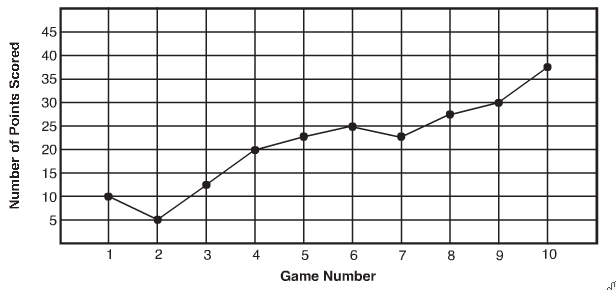 1  In which game did the Panthers score the most points?  __________________________________2  How many points were scored in all in games number 2, 4, 6, and 9?  _______________________3  In which game did the Panthers score the least number of points?  _________________________4  Did the Panthers improve in their scoring by the end of the year?  __________________________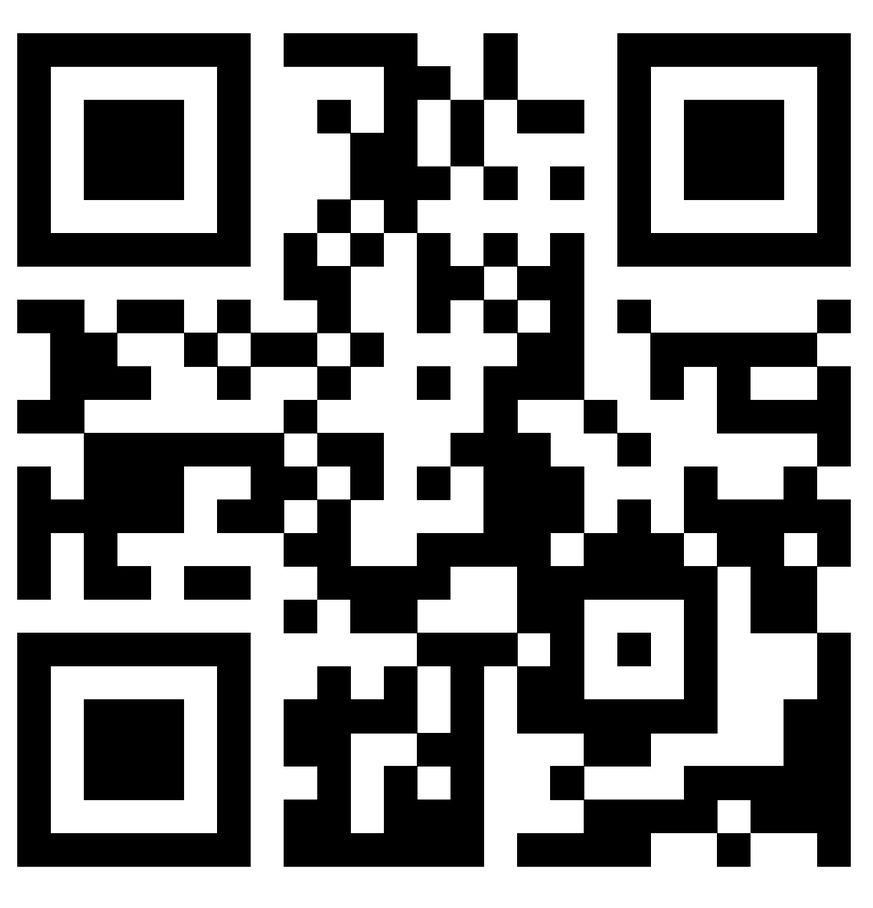 Part III:  Use the data below to fill in the stem-and-leaf plot. 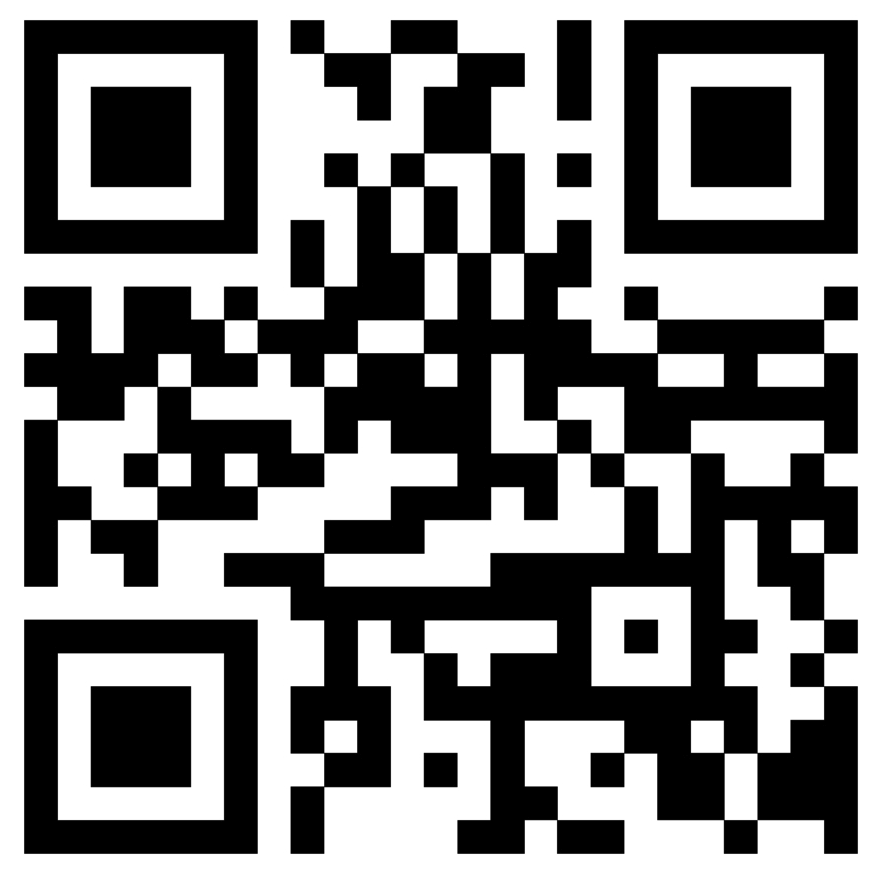 ** Remember to write the numbers from smallest to largest first.  Stem and Leaf HW #2Part 1:  Use the information to make a stem-and-leaf plot.  Then answer the questions.  Johnny spent his summer mowing lawns.  He made a lot of money.  In one month he received $5, $25, $3, $17, $23, $13, $10, $1, $2, $15, $25, $22, $32 for all the lawns he mowed.  1.  What is the most money Johnny made for mowing a lawn?  ______________________________2.  What is the least money Johnny made for mowing a lawn?  ______________________________3.  Which interval has the most amounts?  _______________________________________________4.  What is the total amount of money Johnny earned over the summer?  ______________________Part II:  Use the data to fill in the stem-and-leaf plot. ** Remember to write the numbers from smallest to largest first.  ________________________________________Part 3:  Use the line graph to answer the questions.  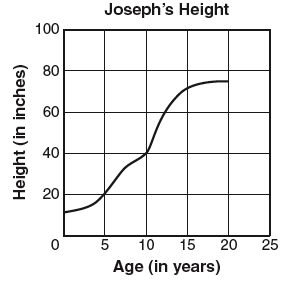 The line graph shows how Joseph’s height changed.  1.  How tall was Joseph when he was 15 years old?  ______2.  How many inches did Joseph grow between five and ten years of age?  _________3.  During which five year period did Joseph grow the:most? __________________ least? __________________  www.forrestmath.weebly.comStem and Leaf HW #3Directions: Solve the following test formatted questions below.1.  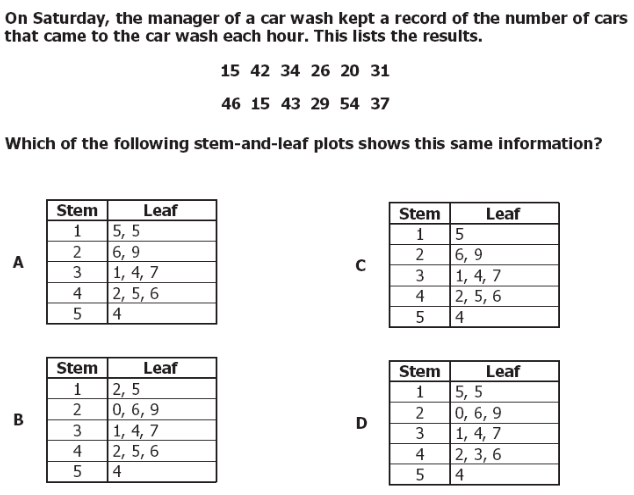 2.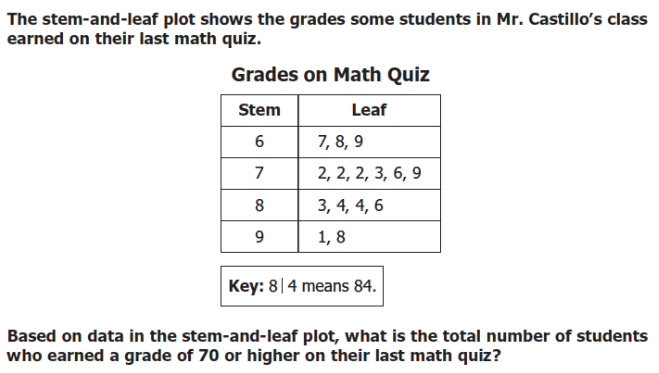 StemLeafStemLeafStemLeaf